1.6 Solving Investment Portfolio Problems (Continued)By the end of the lesson you will be able to:Analyze investment portfoliosCompare investment portfolios by rate of return 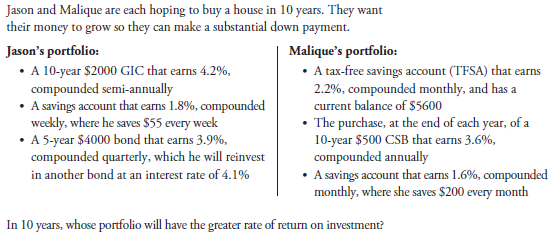 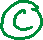 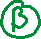 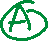 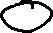 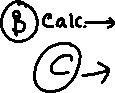 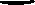 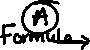 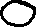 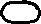 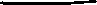 First, solve for the current value of each portfolio.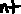 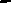 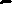 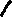 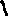 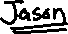 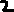 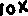 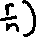 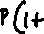 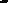 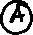 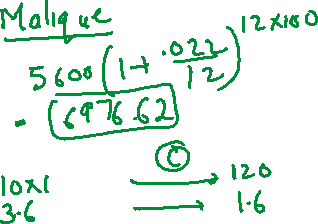 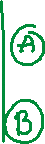 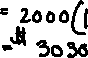 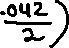 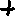 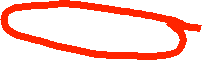 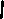 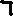 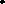 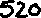 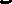 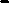 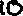 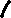 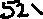 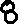 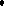 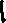 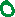 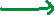 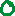 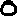 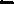 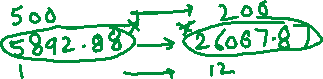 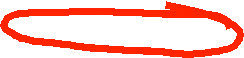 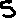 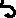 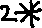 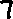 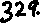 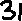 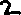 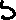 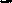 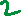 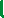 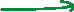 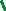 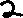 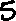 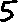 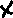 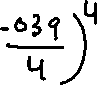 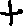 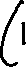 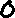 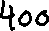 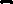 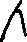 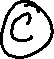 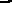 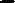 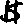 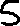 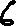 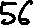 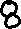 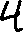 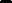 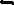 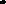 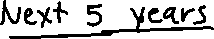 Solve for the rate of return of each portfolio.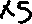 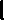 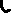 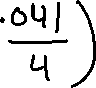 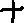 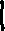 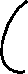 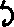 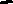 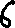 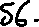 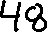 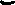 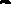 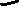 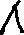 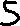 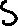 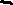 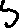 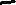 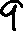 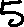 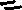 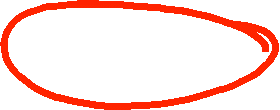 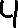 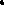 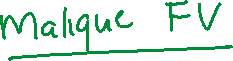 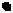 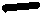 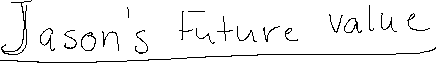 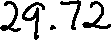 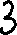 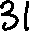 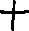 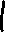 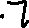 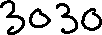 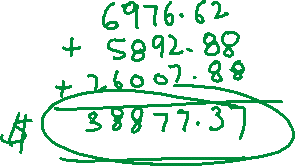 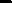 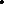 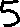 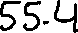 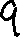 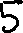 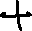 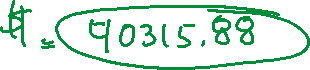 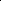 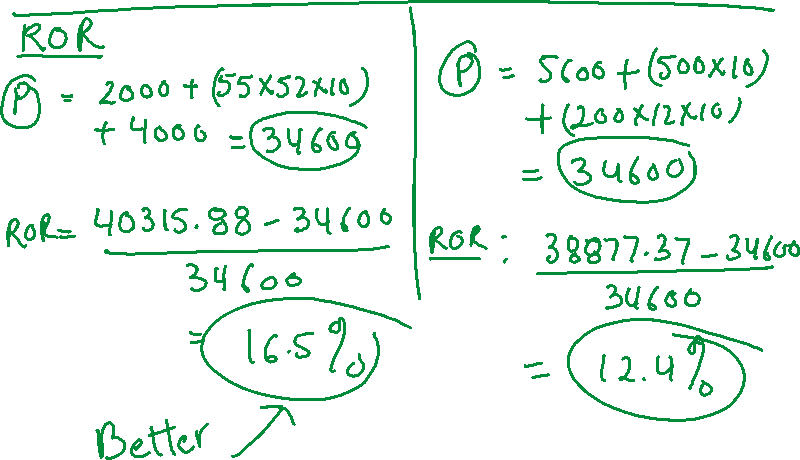 Practice: 